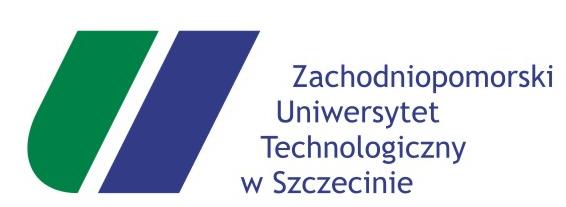 Znak Sprawy ZUT/ATT/231-535.01/21					Szczecin, dnia 02.08.2021 r.ZAPYTANIE OFERTOWE NR 59/2021 DLA ZAMÓWIENIA DO 130 000,00 PLNWymiana uszkodzonych 4 szt. klap p.poż w budynku Centrum Dydaktyczno- Badawczym Nanotechnologii przy al. Piastów 45 w Szczecinie  
jako „zaprojektuj i wybuduj”.ISTOTNE WARUNKI ZAMÓWIENIAIntegralną część niniejszych IWZ stanowią następujące dokumenty:Załącznik nr 1	Formularz ofertowy + oświadczenie;Załącznik nr 2	Opis przedmiotu zamówienia ; Załącznik nr 3 Specyfikacja Techniczna Wykonania i Odbioru Robót;Załącznik nr 4	Zasady postępowania w sytuacjach zagrożenia dla pracowników firm zewnętrznych wykonujących prace na terenie Zachodniopomorskiego Uniwersytetu Technologicznego w Szczecinie;Załącznik nr 5	Klauzula informacyjna administratora danych;Załącznik nr 6	Wzór umowy.Nazwa oraz adres Zamawiającego.Zachodniopomorski Uniwersytet Technologiczny w Szczecinie al. Piastów 17, 70-310 Szczecin. REGON:  320588161, NIP:  852-254-50-56  Tryb udzielenia zamówienia.Udzielenie zmówienia zostało  wyłączone ze stosowania ustawy z dnia 11.09.2019 r. – Prawo zamówień publicznych na podstawie art. 2 ust.1 pkt 1  oraz zgodnie z punktem 4 „Instrukcji postępowania przy udzielaniu przez Zachodniopomorski Uniwersytet Technologiczny zamówień wyłączonych z obowiązku stosowania ustawy – Prawo Zamówień Publicznych” ujętej w Załączniku nr 2 do Zarządzenia Rektora ZUT nr 22 z 8.01.2009r. w sprawach dotyczących zamówień publicznych w Zachodniopomorskim Uniwersytecie Technologicznym w Szczecinie i art. 701-705 KC. Przedmiot zamówieniaPrzedmiotem zamówienia jest opracowanie dokumentacji projektowej, a następnie wykonanie 
robót w formule „zaprojektuj i wybuduj” dla zadania inwestycyjnego pn.: Wymiana uszkodzonych 
4 szt. klap p.poż. w budynku Centrum Dydaktyczno-Badawczym Nanotechnologii przy 
al. Piastów 45, zgodnie z opisem przedmiotu zamówienia (załącznik nr 2 do IWZ).Zakres prac projektowych.Do zadań Wykonawcy w zakresie projektowania należy:  Zaprojektowanie instalacji z wymianą uszkodzonych klap p.poż. firmy Smay z siłownikami Belimo 24V
wraz z kablami zasilającymi oraz sterującymi, tj:Wykonanie projektu budowlanego i technicznego wszystkich branż koniecznych       do prowadzenia robót budowlanych, zgodnie z przepisami oraz wytycznymi wraz z niezbędnymi warunkami technicznymi.Wykonanie zestawienia kosztorysów uproszczonych z podziałem na branże.Opracowanie specyfikacji technicznych wykonania i odbioru robót.Spis opracowań wszystkich branż wykonywanych w ramach przedmiotu zamówienia według przyjętej numeracji.Nadzór autorski przy realizacji robót.Dokumentacja projektowa w branżach sanitarnej, elektrycznej, automatyki i konstrukcji musi być wykonana przez osoby posiadające uprawnienia do projektowania o odpowiednich specjalizacjach.Zakres robót budowlanych, sanitarnych, elektrycznych i automatyki.Ze względu na uszkodzenie 4 szt. klap p.poż. znajdujących się w pomieszczeniu 2/4 – korytarzu, należy je wymienić wraz z wymianą kabli zasilających jak i sterujących na klapy p.poż. firmy SMAY z siłownikami 24 V firmy Belimo, zgodnie z załącznikiem nr 1 do Opisu przedmiotu zamówienia (zał. nr 2 do IWZ).Przy instalowaniu klap należy sprawdzić czy są one właściwie zaizolowane pod względem p.poż., a jeżeli nie, należy wykonać odpowiednie zabezpieczenie klapy i ściany p.poż.Po wykonanych pracach należy sprawdzić zadziałanie systemu SAP i potwierdzić sprawność systemu protokółem.Termin wykonania zamówienia Wykonawca zobowiązany jest do wykonania przedmiotu umowy  w terminach:koncepcję oraz harmonogram realizacji zadania – w terminie do 14 dni od podpisania umowy;wielobranżowy projekt budowlany wraz z uzyskaniem niezbędnych uzgodnień (w tym uzgodnienia z Zamawiającym) – w terminie do 30 dni od zatwierdzenia koncepcji;projekty techniczne wszystkich branż, do zatwierdzenia przez Zamawiającego, kosztorysy inwestorskie i przedmiary z podziałem na branże, zestawienie kosztorysów i specyfikacji technicznych wykonania i odbioru robót – w terminie do 10 dni od akceptacji projektu budowlanego; wykonanie robót, wynikających z zatwierdzonej przez Zamawiającego dokumentacji – w terminie 60 dni od zatwierdzenia projektów technicznych wszystkich branż.nadzór autorski w czasie realizacji robót.dokumentację powykonawczą (odbiorową)wraz ze zgłoszeniem robót do odbioru.Forma przekazania dokumentacji projektowej i kosztorysowej.Każda sporządzona dokumentacja projektowa i kosztorysowa podlegała będzie odbiorowi przez Zamawiającego. Przed złożeniem wymaganej ilości egzemplarzy dokumentacji, Wykonawca przekaże Zamawiającemu po 1 egz. dokumentacji w formie papierowej i elektronicznej celem jej weryfikacji. Zamawiający ma 14 dni na wniesienie uwag do złożonej dokumentacji.Po akceptacji dokumentacji przez Zamawiającego, Wykonawca przedłoży:harmonogram, koncepcję, spis opracowań wraz z opisem systemu numerowania dokumentacji, oceny stanu technicznego, opracowania i protokoły z badań – 2 kpl. w formie papierowej oraz 2 kpl. w formie elektronicznej w formatach MPP lub XLS, PDF i DWG na płytach CD lub pen-drivach;projekty budowlany i techniczne – po 5 kpl. w formie papierowej (niezależnie od ilości złożonej organowi administracji architektoniczno-budowlanej) oraz 2 kpl. w formie elektronicznej w formatach PDF i DWG na płytach CD lub pen-drivach;  kosztorysy inwestorskie uproszczone i przedmiary dla wszystkich branż – 2 kpl. w formie papierowej i elektronicznej w formatach PDF, ATH i XLS na płytach CD lub pen-drivach;specyfikacje techniczne wykonania i odbioru robót (STWiOR) dla wszystkich branż – 2 kpl. w formie papierowej i elektronicznej w formatach PDF i DOC na płytach CD lub pen-drivach;dokumentację powykonawczą – 2 kpl. w formie papierowej i elektronicznej na płytach CD lub pen-drivach;Przekazanie dokumentacji nastąpi na podstawie protokołu zdawczo-odbiorczego, a podstawę wystawienia faktury stanowić będzie odbiór dokumentacji przez Zamawiającego bez uwag.Wynagrodzenie wykonawcy.15% wartości przedmiotu zamówienia za wykonanie: koncepcji, oceny stanu technicznego oraz niezbędnych badań, projektu budowlanego i technicznego, kosztorysów inwestorskich, przedmiarów robót, zestawienia kosztorysów oraz STWiOR, przekazaniu ich Zamawiającemu i uzyskaniu akceptacji Zamawiającego; 85% wartości przedmiotu zamówienia po wykonaniu robót budowlanych (po ich odbiorze bez uwag) i pełnieniu nadzoru autorskiego;Warunki płatności.Należność płatna w terminie do 21 dni od daty przedłożenia prawidłowo wystawionej faktury wraz z kompletem dokumentów z rachunku bankowego Nr 02 1090 1492 0000 0000 4903 0242.Rękojmia i gwarancja.Wykonawca udziela Zamawiającemu 48-miesięcznej gwarancji na dokumentację projektową oraz 60-miesięcznej gwarancji i rękojmi na roboty budowlane, których termin biegnie od dnia pozytywnego odbioru przedmiotu Umowy, potwierdzonego protokołem końcowym odbioru robót bez uwag.Kryterium wyboru ofert.Najniższa cena przy spełnieniu zapisów zapytania ofertowego  – waga kryterium 100%.Informacje dodatkowe.W projekcie należy przewidzieć urządzenia, materiały, instalacje i technologie, które zapewnią właściwe i bezawaryjne funkcjonowanie projektowanego obiektu oraz będą charakteryzować się wysoką efektywnością energetyczną przy zachowaniu relatywnie niskich kosztów obsługi i eksploatacji.Należy przewidzieć wysoki standard przyjętych rozwiązań. W dokumentacji projektowej należy przewidzieć materiały I klasy jakości, które posiadają atesty i znak C lub CE.Dokumentację projektową należy wykonać w języku polskim zgodnie z obowiązującymi przepisami Prawa Budowlanego, warunkami technicznymi jakim powinny odpowiadać budynki i ich usytuowanie, sztuką budowlaną, innymi przepisami wykonawczymi do Prawa Budowlanego oraz obowiązującym miejscowym planem zagospodarowania przestrzennego.Wykonawca wraz z protokołem przekazania dokumentacji złoży pisemne oświadczenie, iż jest ona kompletna, uzgodniona między branżami i w pełni wystarczająca do całkowitej realizacji inwestycji.Zamawiający przewiduje spotkania monitorujące postęp prac projektowych oraz cotygodniowe dla bieżącego przeglądu realizacji robót budowlanych i ich zgodności z harmonogramem. Spotkania odbywać się będą w budynku Centrum Dydaktyczno-Badawczym Nanotechnologii 
al. Piastów 45 w Szczecinie. Notatki ze spotkań będą sporządzane przez Wykonawcę w wersji elektronicznej, drukowane na miejscu i podpisywane przez wszystkich uczestników spotkania.Pierwsze spotkanie obejmujące prezentację koncepcji projektowej oraz harmonogramu realizacji zadania zaplanowano w ciągu 21 dni od podpisania umowy.Wszelkie uzgodnienia z Zamawiającym należy dokonywać na piśmie, osoby do uzgodnień zostaną wskazane Wykonawcy po podpisaniu umowy.Pracownikami uprawnionymi do kontaktowania się w sprawach zamówienia są:Kierownik Działu Technicznego -  Anna Marel-Palenica; email: amarel@zut.edu.plSpecjalista -  Beata Bernardelli;   email: bbernardelli@zut.edu.plMiejsce oraz termin składania i otwarcia ofert.Prawidłowo zamkniętą kopertę z napisem: Wymiana uszkodzonych 4 szt. klap p.poż w budynku Centrum Dydaktyczno- Badawczym Nanotechnologii przy al. Piastów 45 w Szczecinie jako „zaprojektuj i wybuduj” zawierającą: formularz ofertowy + oświadczenie wypełniony załącznik nr 1 do IWZ, należy składać w Dziale Technicznym ZUT mieszczącym się w Budynku Jednostek Międzywydziałowych przy al. Piastów 48 w Szczecinie, IV piętro, pokój 415  w terminie do dnia 26.08.2021 r. do godziny 1100.Otwarcie ofert nastąpi w dniu 26.08.2021 r. w Dziale Technicznym ZUT mieszczącym się 
w Budynku Jednostek Międzywydziałowych przy al. Piastów 48 w Szczecinie, IV piętro, pokój 415 o godzinie 1130 .Oferta otrzymana przez Zamawiającego po terminie składania ofert zostanie niezwłocznie zwrócona Wykonawcy bez otwierania.Zgodnie z art. 701 par. 3 Kodeksu Cywilnego zastrzega się, możliwość unieważnienia postępowania (odwołania) oraz że niniejsze „Ogłoszenie zapytania ofertowego”, jak też otrzymanie w wyniku niniejszego zapytania „oferty cenowej” nie jest równoznaczne ze złożeniem zamówienia przez ZUT w Szczecinie i nie łączy się z koniecznością zawarcia przez niego umowy.Zamawiający zastrzega sobie prawo nie rozpatrywania (a tym samym odrzucenie 
i w konsekwencji nie wybranie jako najkorzystniejszej) tej, złożonej w niniejszym zapytaniu oferty, którą złożył wykonawca (oferent), którego dotyczy przynajmniej jedna z następujących okoliczności:Nie dalej niż wciągu 12 miesięcy, licząc od terminu składania ofert w niniejszym zapytaniu,  przypadał termin składania ofert w innym organizowanym przez Zachodniopomorski Uniwersytet Technologiczny w Szczecinie zapytaniu ofertowym, 
w którym to zapytaniu wykonawca (oferent) brał udział i pomimo tego, że jego oferta została wówczas uznana za najkorzystniejszą, wykonawca ten uchylił się od  
(w szczególności odmówił) zawarcia z Zamawiającym umowy na warunkach wynikających 
z tamtego zapytania ofertowego  Nie dalej niż wciągu 12 miesięcy, licząc od terminu składania ofert w niniejszym zapytaniu 
z  winy wykonawcy (oferenta) miało miejsce odstąpienie od zawartej z nim przez Zamawiającego umowy  w sprawie innego zamówienia publicznego lub miało miejsce rozwiązanie takiej umowy przez jej wypowiedzenieNie dalej niż wciągu 12 miesięcy, licząc od terminu składania ofert w niniejszym zapytaniu Zamawiający zawarł z wykonawcą (oferentem) umowę w sprawie innego zamówienia publicznego, w ramach której to umowy Zamawiający naliczył wykonawcy (oferentowi) kary umowne w wysokości przekraczającej 2% wynagrodzenia umownego netto (bez podatku VAT) z tytułu nieterminowej realizacji umowy lub innego rodzaju nienależytego jej wykonywania czy wykonywania.